Ո Ր Ո Շ ՈՒ Մ27 մարտի  2024 թվականի  N   530  - Ա ՀԱՅԱՍՏԱՆԻ ՀԱՆՐԱՊԵՏՈՒԹՅԱՆ ՍԵՓԱԿԱՆՈՒԹՅՈՒՆ ՀԱՆԴԻՍԱՑՈՂ ԿԱՊԱՆ ՀԱՄԱՅՆՔԻ ԳԵՂԱՆՈՒՇ ԳՅՈՒՂՈՒՄ ԳՏՆՎՈՂ ՀՈՂԱՄԱՍԻՆ ՀԱՍՑԵ ՏՐԱՄԱԴՐԵԼՈՒ ՄԱՍԻՆ    Ղեկավարվելով «Տեղական ինքնակառավարման մասին» Հայաստանի Հանրապետության օրենքի 35-րդ հոդվածի 1-ին մասի 22-րդ, 24-րդ կետերով, համաձայն Հայաստանի Հանրապետության կառավարության 2005 թվականի դեկտեմբերի 29-ի                  N 2387-Ն որոշման և հաշվի առնելով «ՀԱՅԱՆՏԱՌ» պետական ոչ առևտրային կազմակերպության տնօրեն Սևակ Մարկոսյանի դիմումը, ո ր ո շ ու մ  ե մ․ Հայաստանի Հանրապետության սեփականություն հանդիսացող Կապան համայնքի Գեղանուշ գյուղում բնակավայրից դուրս գտնվող անտառային նպատակային նշանակության 2․63069 հա մակերեսով անտառին տրամադրել հասցե՝ Սյունիքի մարզ, Կապան համայնք, գյուղ Գեղանուշ, թիվ 5 հողամաս։          ՀԱՄԱՅՆՔԻ ՂԵԿԱՎԱՐ                                       ԳԵՎՈՐԳ ՓԱՐՍՅԱՆ     2024թ․ մարտի27
         ք. Կապան
ՀԱՅԱՍՏԱՆԻ ՀԱՆՐԱՊԵՏՈՒԹՅԱՆ ԿԱՊԱՆ ՀԱՄԱՅՆՔԻ ՂԵԿԱՎԱՐ
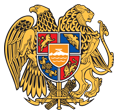 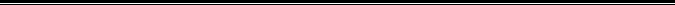 Հայաստանի Հանրապետության Սյունիքի մարզի Կապան համայնք 
ՀՀ, Սյունիքի մարզ, ք. Կապան,  060720072, kapanmayor@gmail.com